KARTA ZGŁOSZENIA do projektu „NAUKA PROGRAMOWANIA W PRAKTYCE – II edycja”Projekt realizowany jest przy wsparciu finansowym Województwa Małopolskiego, w ścisłej współpracy z Kołem Naukowym Informatyków działającym w Instytucie Technicznym Państwowej Wyższej Szkoły Zawodowej w Nowym SączuUWAGA! W przypadku dużej ilości zgłoszeń organizatorzy zastrzegają sobie możliwość przeprowadzenia eliminacji – wysłanie zgłoszenia nie gwarantuje udziału
w projekcie „Nauka programowania w praktyce”.  Organizatorzy skontaktują się z wybranymi osobami.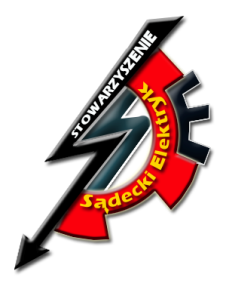 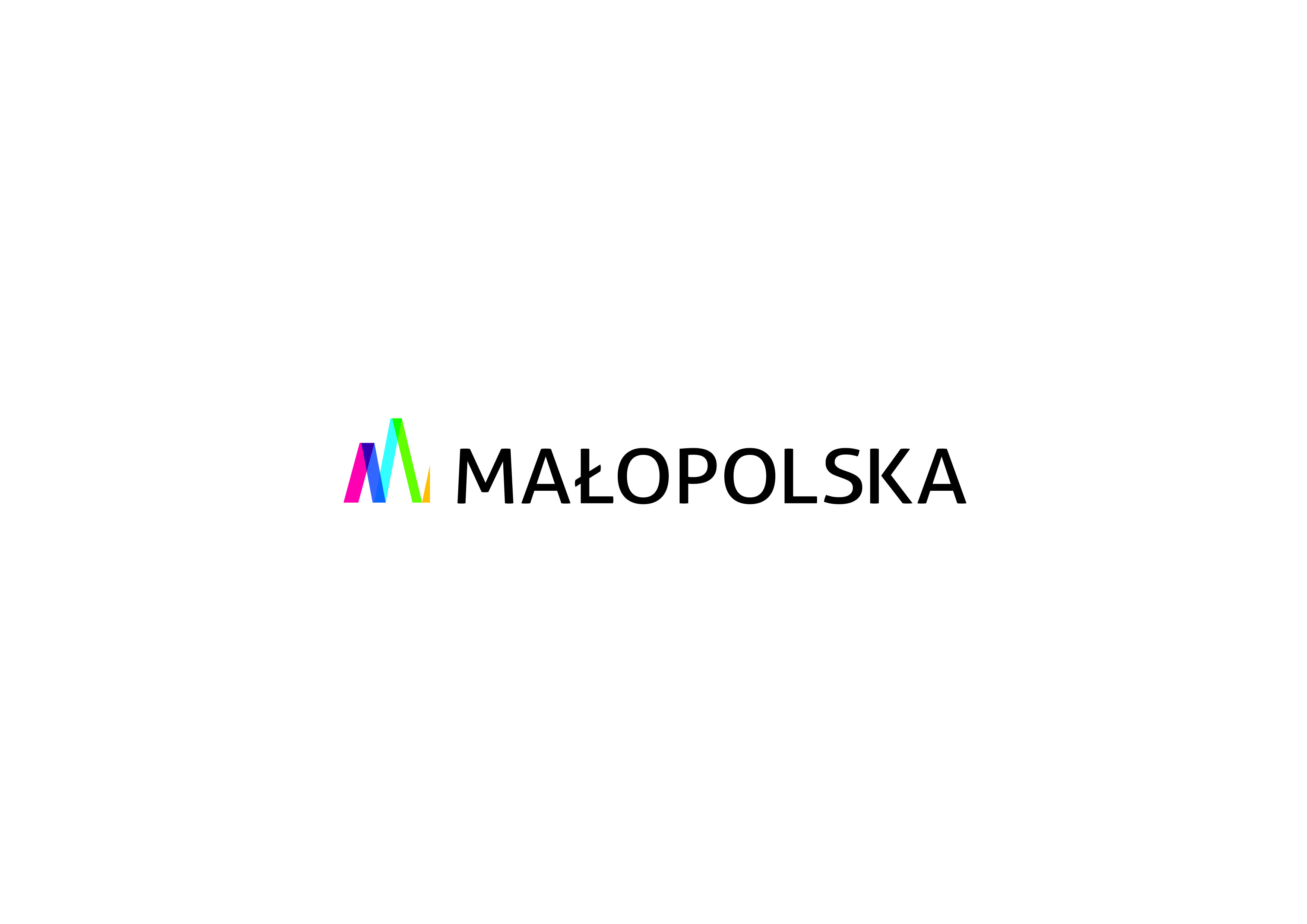 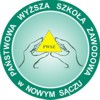 Imię i nazwisko: ……………………………………………………….Telefon, adres email: ………………………………………….Miejsce zamieszkania: ……………………………………………………………………………….Klasa: …………………………..Zajęcia (15 godzin) prowadzone będą w dwóch grupach:Grupa I - projektowanie aplikacji na Androida,Grupa II - rozwijanie projektów programistycznych z zakresu programowania w języku C#.Wybieram grupę ……..Oświadczam, że znam podstawy programowania w języku C++ lub  C# , a udział w projekcie traktuję jako możliwość poszerzenia swojej wiedzy i nabycia umiejętności projektowania własnych aplikacji. Po zakończeniu zajęć teoretycznych podejmę próbę zaprojektowania własnej aplikacji o tematyce zgodnej z moimi zainteresowaniami, którą zaprezentuję publicznie podczas podsumowania projektu „Nauka programowania w praktyce II edycja” w dniu 12 grudnia 2018 w PWSZ.							…………………………………								/podpis/